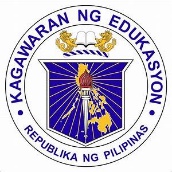 COT-RPMSINTER-OBSERVER AGREEMENT FORMOBSERVATION    1      	2 	3	4
DIRECTIONS FOR THE OBSERVERS:Indicate your individual rating for each indicator.Discuss within the group your reason/s for such rating. In case of different ratings, the observers must resolve the difference and come up with an agreed rating. The final rating is not an average; it is a final rating based on reasoned and consensual judgment.Attach all individual Rating Sheets to the Inter-Observer Agreement Form.OBSERVER 1:  _______________________________________NAME OF TEACHER OBSERVED:OBSERVER 2:  ____________________________________________________________________________OBSERVER 3:  _______________________________________SUBJECT & GRADE LEVEL TAUGHT:DATE: ____________________       _____________________________________THE TEACHER:Observer
1Observer
2Observer
3AGREEDRATINGApplies knowledge of content within and across curriculum teaching areasApplies a range of teaching strategies to develop critical and creative thinking, as well as other higher-order thinking skillsManages classroom structure to engage learners, individually or in groups, in meaningful exploration, discovery and hands-on activities within a range of physical learning environmentsManages learner behavior constructively by applying positive and non-violent discipline to ensure learning-focused environmentsPlans, manages and implements developmentally sequenced teaching and learning processes to meet curriculum requirements and varied teaching contexts